Abendlob in der WeihnachtszeitKraft der TaufeAbendlob beim Festakt „50 Jahre Liturgiekonstitution“Pfarre Feldkirch Altenstadt, 22. November 2013
BEGRÜSSUNG UND EINFÜHRUNGZum Einzug OrgelspielEinführung„Das öffentliche und gemeinsame Gebet des Volkes Gottes gilt mit Recht als eine der Hauptaufgaben der Kirche. Von Anfang an hielten darum die Getauften „an der Lehre der Apostel fest und an der Gemeinschaft, am Brechen des Brotes und an den Gebeten“.  Mit diesen Worten aus der Einführung in das Stundengebet begrüße ich euch alle ganz herzlich in unserer Pfarrkirche in Altenstadt: Alle Gäste aus Nah und Fern, besonders unseren Bischof Benno Elbs, und alle Pfarrangehörigen!Am Ende dieses Tages haben wir uns hier versammelt, weil wir unser Leben in Gottes Hand wissen.Wir feiern Abendlob,wir feiern Christi Hingabe am Kreuz,wir feiern, dass er Licht ist in allen Dunkelheiten,in den Nächten unsers Lebens.Wir feiern das Geschenk unserer Erlösungund antworten darauf mit unserem Lobpreis, mit unserer Hingabe und Anbetung.KRAFT UNSERER TAUFE stimmten wir ein in das Lob Gottes, der uns in sein Königsreich des Friedens berufen hat!KRAFT UNSERER TAUFE bezeugen und verkünden wir Christus als das Licht der Welt und als das Licht unseres Lebens!KRAFT UNSERER TAUFEist das Gebet unser aller priesterlicher Dienst an den Menschen und an der Welt!Wir beginnen mit der Lichtfeier und der Lichterprozession, bei der dann alle mit ihren Kerzen wie beim Kommuniongang nach vorne kommen, um sie hier abzustellen.Den Psalm und das Magnifikat singen wir abwechselnd zwischen Kantorin und Gemeinde.Alles Weitere ist aus dem Feierheft ersichtlich.Stimmen wir uns nun ein mit dem Lied „Wo zwei oder drei in meinem Namen versammelt sind“. Nach dem Lied lassen wir uns ein auf die Dunkelheit.„Wo zwei oder drei“ – neues Gotteslob 926Verdunkeln der Kirche und entzünden der OsterkerzeLichtruf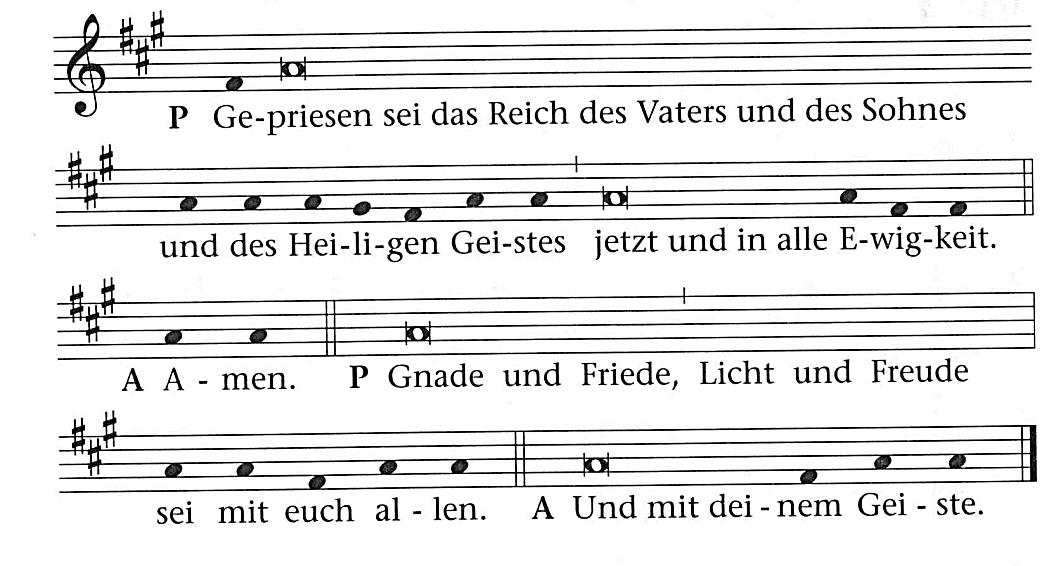 Minis verteilen das Licht in den BänkenLichtgebetKehrvers: „Du Licht vom Lichte“ (K/A) – neues Gotteslob 95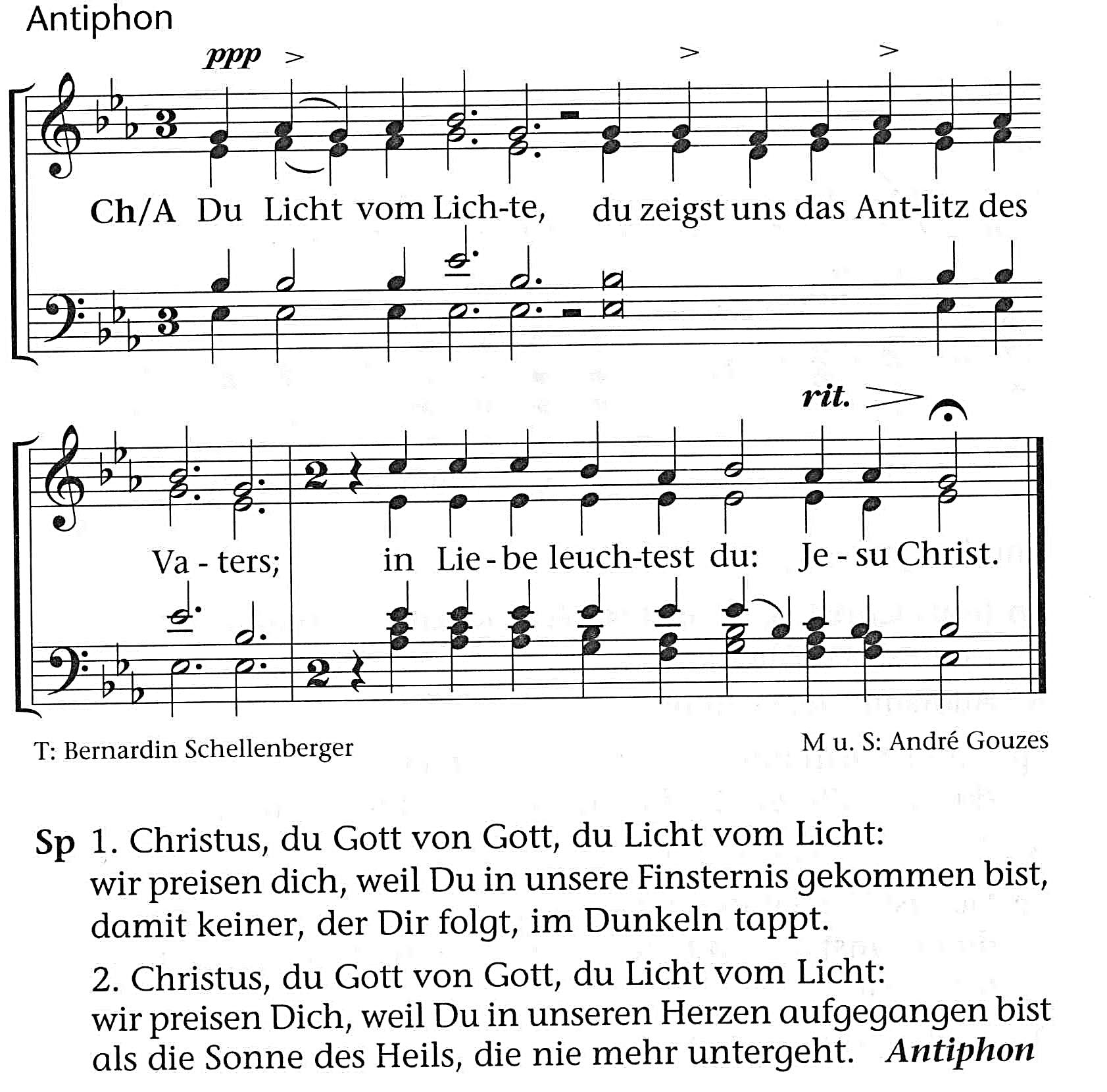 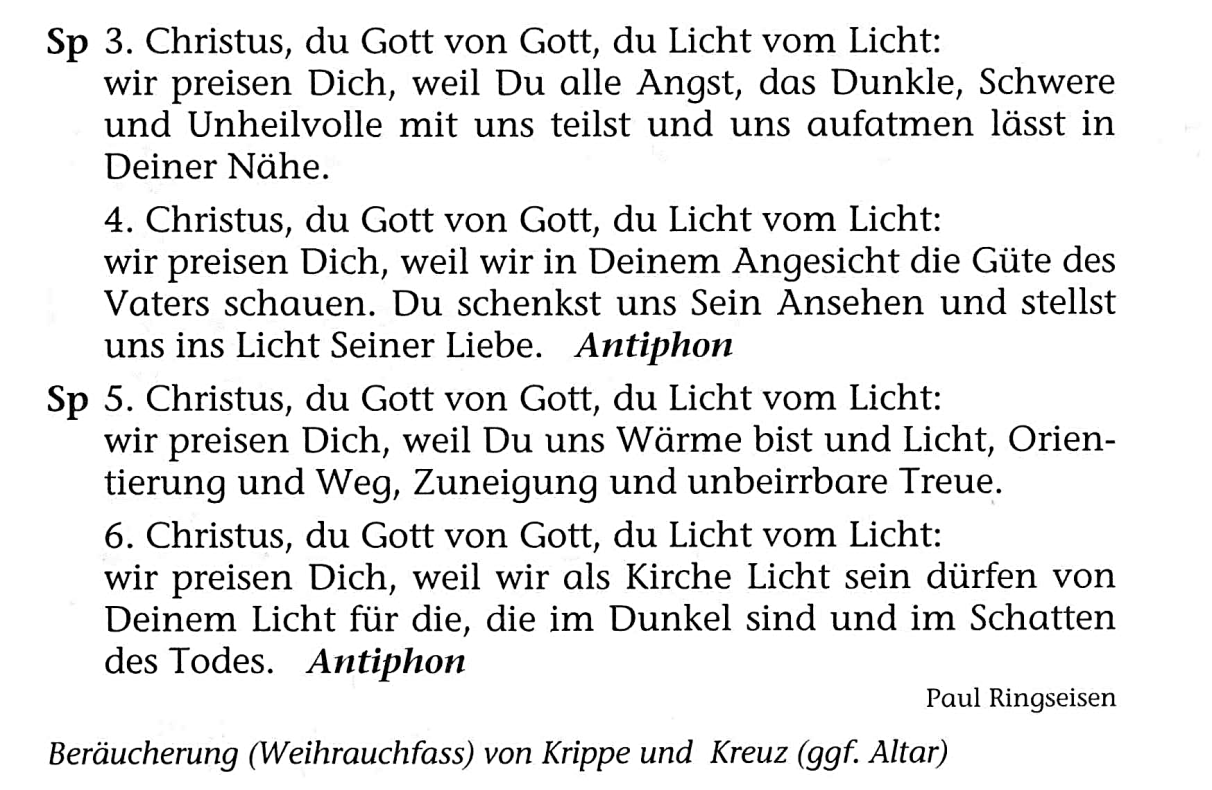 Lichterprozession: OrgelimproviastionMinis nehmen Kerzen der Leute ab und stellen li und re von der Osterkerze auf den Steinboden.Hymnus„Sei gegrüßt, Herr Jesus“ – neues Gotteslob 858Minis holen Weihrauchschale, stellen sie auf den Altar und legen Weihrauch auf.PsalmgebetPsalm 100„Lobgesang des Volkes beim Einzug im Heiligtum“ – neues Gotteslob 56Anschließend in Stille den Psalm meditierenLesungJohannes 15,1-5Antwortgesang„Christus, du Sohn des lebendigen Gottes“ – neues Gotteslob 616BESINNUNG ZU Joh 15,1-5„Ohne mich könnt ihr nichts tun.“Wir sind großartige Leute.Wir können viel tun.Und was wir nicht alles tun können!Wir machen es schon, kriegen es schon hin!Aber es gilt:„Ohne mich könnt ihr nichts tun!“Eine Provokation für den modernen Menschen,dem alles möglich scheint. Dabei haben wir längst erfahren müssen,dass von all dem Möglichen nicht alles nützt.Denn wir sollen Frucht bringen, die bleibtund nicht den Tod bringt!Jesus lädt ein, unser Tun und Wirkennoch einmal zu überdenken:Wir sollen Frucht bringen, die bleibtund nicht den Tod,sondern neues Leben hervorruft.Eine Einladung, sich dem nachzuschießen, der das Leben heißtund ohne den wir nichts tun können.Magnifikat„Preise meine Seele“FürbittenLiedruf „Zu dir o Herr, geht unser Rufen“ – neues Gotteslob 757Herr Jesus Christus, wir wissen: Ohne dich können wir nichts tun. Darum beten wir zu dir und bitten um deine Zuwendung und Kraft und um dein Erbarmen:Für alle Frauen und Männer, die in der Kirche Verantwortung tragen:
für jene, die in der Vergangenheit verhaftet sind; 
für alle, die mutig in die Zukunft blicken;
für jene, an ihrer Aufgabe verzweifeln;
für Fabian Jochum, der morgen zum Priester geweiht wird.
Für unsere Familien, für die Kinder und Jugendlichen:
für jene, die keinen Halt finden in ihrer Familie;
für jene, der Beziehung gescheitert ist;
für alle, die nach dem Sinn ihres Lebens fragen 
und suchen.
Für die Kranken:
für jene, die unheilbar krank sind;
für jene, die an dir verzweifeln;
für alle, die den Kranken dienen.
Für die Pfarrgemeinden in unserem Land:
für jene, die am kirchlichen Leben nicht mehr teilnehmen und für jene, die sich engagieren und Zeugnis geben;
für alle, die du in deine Nachfolge rufen willst;In unseren eigenen Anliegen:
für jene, die unserem Gebet anvertraut sind;
für jene, mit denen wir uns schwer tun;
für alle, mit denen wir in Liebe verbunden sind;
Für die Verstorbenen:
für jene, die Opfer wurden von Krieg und Terror;
für jene, an die niemand mehr denkt;
für alle, die heute gestorben sind.
Mit Christus beten wir zum Vater im Himmel:
Vater unser…Oration:Herr,es ist Abend geworden und der Tag hat sich geneigt.Bleibe bei uns, Herr.Begleite uns auf dem Weg, mache unsere Herzen brennen und wecke unsere Hoffnung.Gib, dass wir in der Gemeinschaft der Schwestern und Brüder, in den Heiligen Schriften und im Brechen des Brotes dich erkennen. Der du mit Gott dem Vater in der Einheit des Heiligen Geistes lebst und herrschest in alle Ewigkeit. Amen. SegenSchlussliedEvensong – neues Gotteslob 96,1-5 (K/A/K/A/A)Abendlob beim Festakt „50 Jahre Liturgiekonstitution“ Pfarrkirche Altenstadt, am 22.11.2013, um 21.00 UhrZum Einzug:	OrgelEinführungZur Einstimmung: Wo zwei oder drei	nGL 926   Danach Verdunkeln der Kirche.Entzünden der Osterkerze und Lichtruf   Licht wird in die Bänke weitergegeben MinistrantenLichtgebet mit KV: Du Licht vom Lichte	nGL 95   Beleuchtung: Ambo und TabernakelZur Lichterprozession:	Orgelimprovisation   Wenn die Lichterprozession fertig ist, ohne Unterbrechung           mit Orgelspiel überleiten zum Hymnus!Hymnus: Sei gegrüßt, Herr Jesus	nGL 858 Volle Beleuchtung. Weihrauch auflegen. Psalm: Ps 100	nGL 56 (K/A)Stilles GebetPsalmoration LesungAntwortgesang: 	nGL 616Ev. GedankenMagnifikat: Preise meine Seele 	BlattFürbitten mit dem Ruf: 	nGL 757Vater unser – Schlussgebet – Segen Schlusslied: Evensong	nGL 96/1-5 (K/A/K/A/A)SendungZum Auszug:	OrgelDieser Gottesdienst wurde gestaltet und gefeiert von:Matthias Nägele